Communication Studies: Associate in Arts for Transfer  UCImagine understanding media communications, branding, persuasion, and public relations as they work in today's digital world and how they can bring you success? MSJC offers courses in communication that are highly sought after both in relationships and in the business world. Employers are looking for people with the ability to express themselves clearly, to speak persuasively, to think on their feet, and to work well with others.Please see a Pathways Counselor: Create an education plan customized to meet your needs.  Contact a CounselorTransfer Majors/Award FocusCommunication Studies, A.A.-T, CSU, Focus: Human, Performance, Professional Communication Studies, A.A.-T, CSUSM, UCGE Pattern/UnitsGE Pattern: Option CTotal Units: 63Program maps indicate the major coursework and recommended general education courses to fulfill your degree in 2 years (approximately 15 units/ semester or 30 units/year). Some of the courses listed may be substituted by another course.  Please view these options in the official course catalog.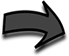 Semester 1												16 UnitsSemester 2												15 UnitsCareer OptionsAdministrative service managers (B)Marketing, Public Relations, & Advertising (B)Journalist (B)Find more careers: msjc.emsicc.comRequired Education: SM: some college; C: Certificate; A: Associate, B: Bachelor’s, M: Master’s; D: DoctorateFinancial aid is determined by the number of credit hours you take in a semester.  Maximize your financial aid by taking 12-15 units per semesterSemester 3												16 UnitsSemester 4												13 UnitsNotes:For students who did not meet the LOTE requirement in high school, they may fulfill Area 6 by demonstrating proficiency by completing ASL-100 American Sign Language I, FREN-101 Elementary French I or SPAN-101 Elementary Spanish I with a grade C or better. Languages other than English for Native Speakers are also acceptable for meeting this requirement. Work ExperienceSign up for a special project or internship opportunity.  Gain work experience and earn credits.Special Projects Internship/ApprenticeshipCommunication ClubThe Communication Club provides a place outside of the classroom where students are able to meet other students, interact with other clubs, work on their academic goals, and enhance their communication skills. The Communication Club offers a variety of student-driven activities, such as the speech tournament, world speech day, Talon Newspaper, bowling nights, movie nights, and much more. Some of the objectives include promoting and encouraging the study of communication studies. Uniting students that attend MSJC to work together to improve their communication skills. To promote and encourage personal and academic growth by providing a positive and healthy environment for members to self-disclose. The Communication Club honors students by providing a place to meet new people and have fun. Contact the faculty advisor, Basemeh Rihan (Email Basemeh) for details.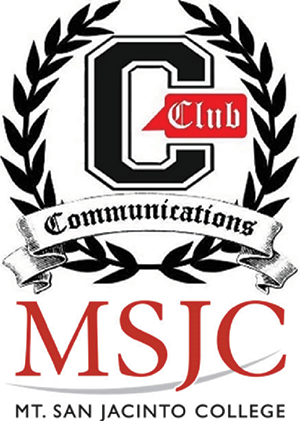 COURSETITLEUNITENGL-101College Composition 4HIST-112U.S. History Since 18653COMM-100Public Speaking3MATH-140Introduction to Statistics3ANTH-145Introduction to Linguistic Anthropology 3COURSETITLEUNITENGL-103Critical Thinking and Writing3COMM-115Persuasion3COMM-120Survey of Communication Studies3THA-137Introduction to World Cinema3PS-101Introduction to American Government and Politics3COURSETITLEUNITART-100Art Appreciation3COMM-104Argumentation and Debate 3ANTH-101Physical Anthropology3ANTH-111Physical Anthropology Lab1COMM-110Communications Media Survey3COMM-103Interpersonal Communication3COURSETITLEUNITCOMM-116Gender and Communication3COMM-108Intercultural Communication3ENVS-100Humans and Scientific Inquiry3PSYC-101Introduction to Psychology3SPAN-101 orFREN-101 or
ASL-100Elementary Spanish I or Elementary French I or American Sign Language I4